 Support Plan – Example for illustrative purposes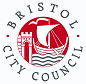 The purpose of this appendix is to provide an example of the Outcomes Plan that will be given to the provider with a new care package. This is an example but providers should note that the template may change prior to commencement of the contract.BackgroundEmily is a 79 year old woman who lives alone in the Stapleton area of Bristol. Emily has been independent with all her care and support needs up until the 21st March 2016 when she fell at home and was admitted to hospital with a broken her hip. She lacks confidence to return home and is worried about how she will manage.Emily and her social worker have completed a person centred support plan for her discharge home. Emily and her social worker feel that there is no reason why with support Emily will not be able to return to a good level of independence once her hip has healed. Therefore the Home care provider will need to take a re-ablement approach to Emily’s care and support needs.Re-ablement approach (Maximising Independence outcome) to Emily’s care and support needs.Page 1 of 6Needs and OutcomesThe indicative personal budget is an approximate figure that can be adjusted both upwards and downwards. It is designed not to be a fixed amount, so that it can be adjusted to ensure that a person's eligible needs can be met from the final personal budget.Method chosen to manage budgetMANAGED BUDGETWhy Direct Payment has not been offered:SM EXCEPTION GIVENDirect Payments Further Details	Support CostsSupport Level:Employment support is not being providedSupport Costs Start Date:Direct Payment agreement has not been signedWeekly Contribution:Total£0.00Direct Payments Support OptionsOption	Provider	Start Date	End DateStart Up: Ongoing:Expenditure AgreementService/ProvisionDescription of serviceHome care to support Emily Home care workers will need to support Emily each morning and evening to ensure her personal care needs and outcomes are met. Home care workers will provided as much support as required to Emily over the next 6-8 weeks to ensure she regains as much independence as possible to meet her outcomes in the desired timescales of 6-8 weeks.Weekly ScheduleProvider	FakehomecareMain Contact No:0117 123456Self Directed Support PlanService/ProvisionX	YMaximising emotional Health and WellbeingDescription of serviceHome care agency to work with Emily to identify and access possible activities in her local community thatEmily may be interested in pursuing.Weekly ScheduleProvider	FAKEHOMECARE 1	Main Contact No: 0117 123456Service User Name:Emily SmithAddress:Stapleton, BristolMaximising Independence/ Re-ablement ApproachXMaintenance ApproachAnticipated date of achievement of outcomes6 weeks, 02/05/2016Anticipated impact of achievement of outcomesReduction to 3.5 hours per week (30 minutes a day)DomainMaximising independence in my environment - my home and domestic routinesDetails of SupportHow to AchieveHome care agency to work with Emily to identify and access possible activities in her local community thatEmily may be interested in pursuing.Home care workers to spend 4 hours each week with helping Emily to identify possible social activities, support her to attend the activities and arrange transportation. The overall aim is to enable Emily to attend these activities independently within a 6-8 week timeframe.Meeting personal care needsDetails of SupportHow to AchieveDetails of SupportHow to AchieveEmily needs assistance with personal care tasks. She will require assistance with dressing and washing. It is envisaged that she will be more independent in 6-8 weeks.Home care workers will need to work with Emily under a re-ablement approach each morning and evening to ensure her personal care outcomes are met. These outcomes are set as Maximising Independence.Home care workers will support Emily as she regains independence over the next 6-8 weeks.